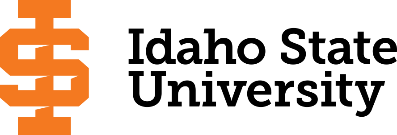 BS, FCS										Page 2                                                                                                                                                     Course Subject and TitleCr. Min. Grade*GE, UU or UM**Sem. Offered**Sem. OfferedPrerequisiteCo-RequisiteCo-RequisiteSemester One f19Semester One f19Semester One f19Semester One f19Semester One f19Semester One f19Semester One f19Semester One f19Semester One f19GE Objective 1: ENGL 1101 Writing and Rhetoric I3C-GEGEPlacement scoreGE Objective 4: 3GEGEGE Objective 43GEGEGE Objective 63GEGEFree Electives3                                                                                            Total15Semester Two s20Semester Two s20Semester Two s20Semester Two s20Semester Two s20Semester Two s20Semester Two s20Semester Two s20Semester Two s20GE Objective 1: ENGL 1102 Writing and Rhetoric II3C-GEGEENGL 1101 or equivalentGE Objective 2: COMM 1101 Principles of Speech3CGEGEGE Objective 33CGEGEPlacement scorePlacement scoreFCS 1100 Family and Consumer Sciences Professions1CDNTD 2205/2205L Foods and Meal Management with Lab4CS                                                                                            Total14Semester Three f20Semester Three f20Semester Three f20Semester Three f20Semester Three f20Semester Three f20Semester Three f20Semester Three f20Semester Three f20GE Objective 5: NTD 2239 Nutrition3CGEGEGE Objective 9: EDUC 2204 Families, Community Culture3CGEGEF, S, SuEDUC 2201 Developmental and Individual Differences3CF, S, SuFCS 3332 Methods in Family and Consumer Sciences3CUMUMFMinor Course3                                                                                             Total15Semester Four s21Semester Four s21Semester Four s21Semester Four s21Semester Four s21Semester Four s21Semester Four s21Semester Four s21Semester Four s21GE Objective 5: Science with Lab4GEGEFCS 2209 Early Childhood Environments3COdd SpringEDUC 2201EDUC 2201EDUC 2201FCS 4435 Relationships within Families3CUMUMOdd SpringMinor Course5                                                                                             Total15Semester Five f21Semester Five f21Semester Five f21Semester Five f21Semester Five f21Semester Five f21Semester Five f21Semester Five f21Semester Five f21FCS 4429  Social and Psychological Aspects of Clothing3CUMUMOdd FallFCS 4470 Consumer Economics3CUMUMOdd FallGE Objective 7/83GEGEMinor Course3Upper Division Free Electives3                                                                                              Total15Semester Six s22Semester Six s22Semester Six s22Semester Six s22Semester Six s22Semester Six s22Semester Six s22Semester Six s22Semester Six s22GE Objective 63GEGEFCS 2229 Textile Products3CEven SpringPermission of instructorFCS 4431 Family Resource Management3CUMUMEven SpringMinor Course3Upper Division Free Electives3                                                                                              Total15Semester Seven f22Semester Seven f22Semester Seven f22Semester Seven f22Semester Seven f22Semester Seven f22Semester Seven f22Semester Seven f22Semester Seven f22FCS 3314 Interior Design and Housing3CUMUMEven FallFree Electives3Minor Course3Upper Division Free Electives3UUUU                                                                                              Total                                        15Semester Eight    s23Semester Eight    s23Semester Eight    s23Semester Eight    s23Semester Eight    s23Semester Eight    s23Semester Eight    s23Semester Eight    s23Semester Eight    s23Free Electives2Minor Course3Upper Division Free Electives9UUUU                                                                                              Total                                              14*GE=General Education Objective, UU=Upper Division University, UM= Upper Division Major**See Course Schedule section of Course Policies page in the e-catalog (or input F, S, Su, etc.)*GE=General Education Objective, UU=Upper Division University, UM= Upper Division Major**See Course Schedule section of Course Policies page in the e-catalog (or input F, S, Su, etc.)*GE=General Education Objective, UU=Upper Division University, UM= Upper Division Major**See Course Schedule section of Course Policies page in the e-catalog (or input F, S, Su, etc.)*GE=General Education Objective, UU=Upper Division University, UM= Upper Division Major**See Course Schedule section of Course Policies page in the e-catalog (or input F, S, Su, etc.)*GE=General Education Objective, UU=Upper Division University, UM= Upper Division Major**See Course Schedule section of Course Policies page in the e-catalog (or input F, S, Su, etc.)*GE=General Education Objective, UU=Upper Division University, UM= Upper Division Major**See Course Schedule section of Course Policies page in the e-catalog (or input F, S, Su, etc.)*GE=General Education Objective, UU=Upper Division University, UM= Upper Division Major**See Course Schedule section of Course Policies page in the e-catalog (or input F, S, Su, etc.)*GE=General Education Objective, UU=Upper Division University, UM= Upper Division Major**See Course Schedule section of Course Policies page in the e-catalog (or input F, S, Su, etc.)*GE=General Education Objective, UU=Upper Division University, UM= Upper Division Major**See Course Schedule section of Course Policies page in the e-catalog (or input F, S, Su, etc.)2019-2020 Major RequirementsCRGENERAL EDUCATION OBJECTIVESSatisfy Objectives 1,2,3,4,5,6 (7 or 8) and 9GENERAL EDUCATION OBJECTIVESSatisfy Objectives 1,2,3,4,5,6 (7 or 8) and 9GENERAL EDUCATION OBJECTIVESSatisfy Objectives 1,2,3,4,5,6 (7 or 8) and 9GENERAL EDUCATION OBJECTIVESSatisfy Objectives 1,2,3,4,5,6 (7 or 8) and 936  cr. min36  cr. minMAJOR REQUIREMENTS381. Written English  (6 cr. min)                                ENGL 11011. Written English  (6 cr. min)                                ENGL 11011. Written English  (6 cr. min)                                ENGL 11011. Written English  (6 cr. min)                                ENGL 110133                                                                                    ENGL 1102                                                                                    ENGL 1102                                                                                    ENGL 1102                                                                                    ENGL 110233Family Consumer Science coursework322. Spoken English   (3 cr. min)                               COMM 11012. Spoken English   (3 cr. min)                               COMM 11012. Spoken English   (3 cr. min)                               COMM 11012. Spoken English   (3 cr. min)                               COMM 110133FCS 1100 Family and Consumer Sciences Professions13. Mathematics      (3 cr. min) 3. Mathematics      (3 cr. min) 3. Mathematics      (3 cr. min) 3. Mathematics      (3 cr. min) FCS 2209 Early Childhood Environments34. Humanities, Fine Arts, Foreign Lang.    (2 courses; 2 categories; 6 cr. min)4. Humanities, Fine Arts, Foreign Lang.    (2 courses; 2 categories; 6 cr. min)4. Humanities, Fine Arts, Foreign Lang.    (2 courses; 2 categories; 6 cr. min)4. Humanities, Fine Arts, Foreign Lang.    (2 courses; 2 categories; 6 cr. min)4. Humanities, Fine Arts, Foreign Lang.    (2 courses; 2 categories; 6 cr. min)4. Humanities, Fine Arts, Foreign Lang.    (2 courses; 2 categories; 6 cr. min)FCS 2229 Textile Products3FCS 3314 Interior Design and Housing3FCS 3332 Programs in Family and Consumer Sciences35. Natural Sciences         (2 lectures-different course prefixes, 1 lab; 7 cr. min)5. Natural Sciences         (2 lectures-different course prefixes, 1 lab; 7 cr. min)5. Natural Sciences         (2 lectures-different course prefixes, 1 lab; 7 cr. min)5. Natural Sciences         (2 lectures-different course prefixes, 1 lab; 7 cr. min)5. Natural Sciences         (2 lectures-different course prefixes, 1 lab; 7 cr. min)5. Natural Sciences         (2 lectures-different course prefixes, 1 lab; 7 cr. min)FCS 4429 Social and Psychological Aspects of Clothing3NTD 2239 Nutrition                                                NTD 2239 Nutrition                                                NTD 2239 Nutrition                                                NTD 2239 Nutrition                                                33FCS 4431 Family Resource Management3FCS 4435 Relationships within Families3FCS 4470 Consumer Economics36. Behavioral and Social Science        (2 courses-different prefixes; 6 cr. min)6. Behavioral and Social Science        (2 courses-different prefixes; 6 cr. min)6. Behavioral and Social Science        (2 courses-different prefixes; 6 cr. min)6. Behavioral and Social Science        (2 courses-different prefixes; 6 cr. min)6. Behavioral and Social Science        (2 courses-different prefixes; 6 cr. min)6. Behavioral and Social Science        (2 courses-different prefixes; 6 cr. min)EDUC 2201 Development and Individual Differences3EDUC 2204 Families, Community, Culture (3cr counted in GE Obj. 9)EDUC 2204 Families, Community, Culture (3cr counted in GE Obj. 9)One Course from EITHER Objective 7 OR  8                    (1course;  3 cr. min)One Course from EITHER Objective 7 OR  8                    (1course;  3 cr. min)One Course from EITHER Objective 7 OR  8                    (1course;  3 cr. min)One Course from EITHER Objective 7 OR  8                    (1course;  3 cr. min)One Course from EITHER Objective 7 OR  8                    (1course;  3 cr. min)One Course from EITHER Objective 7 OR  8                    (1course;  3 cr. min)4444NTD 2205 Foods and Meal Management and lab48. Information Literacy   8. Information Literacy   8. Information Literacy   8. Information Literacy   NTD 2239 Nutrition        (3 cr. counted in GE Obj. 5)9. Cultural Diversity                                                             (1 course;  3 cr. min)9. Cultural Diversity                                                             (1 course;  3 cr. min)9. Cultural Diversity                                                             (1 course;  3 cr. min)9. Cultural Diversity                                                             (1 course;  3 cr. min)9. Cultural Diversity                                                             (1 course;  3 cr. min)9. Cultural Diversity                                                             (1 course;  3 cr. min)EDUC 2204 Families, Community, Culture         EDUC 2204 Families, Community, Culture         EDUC 2204 Families, Community, Culture         EDUC 2204 Families, Community, Culture         33General Education Elective to reach 36 cr. min.                        (if necessary)General Education Elective to reach 36 cr. min.                        (if necessary)General Education Elective to reach 36 cr. min.                        (if necessary)General Education Elective to reach 36 cr. min.                        (if necessary)General Education Elective to reach 36 cr. min.                        (if necessary)General Education Elective to reach 36 cr. min.                        (if necessary)Minor emphasis (determined in consultation with FCS advisor)20                                                                                                  Total GE                                                                                                  Total GE                                                                                                  Total GE                                                                                                  Total GE3737Undergraduate Catalog and GE Objectives byhttp://coursecat.isu.edu/undergraduate/programs/Undergraduate Catalog and GE Objectives byhttp://coursecat.isu.edu/undergraduate/programs/Undergraduate Catalog and GE Objectives byhttp://coursecat.isu.edu/undergraduate/programs/Undergraduate Catalog and GE Objectives byhttp://coursecat.isu.edu/undergraduate/programs/Undergraduate Catalog and GE Objectives byhttp://coursecat.isu.edu/undergraduate/programs/Undergraduate Catalog and GE Objectives byhttp://coursecat.isu.edu/undergraduate/programs/Undergraduate Catalog and GE Objectives byhttp://coursecat.isu.edu/undergraduate/programs/Undergraduate Catalog and GE Objectives byhttp://coursecat.isu.edu/undergraduate/programs/Undergraduate Catalog and GE Objectives byhttp://coursecat.isu.edu/undergraduate/programs/Undergraduate Catalog and GE Objectives byhttp://coursecat.isu.edu/undergraduate/programs/Undergraduate Catalog and GE Objectives byhttp://coursecat.isu.edu/undergraduate/programs/Undergraduate Catalog and GE Objectives byhttp://coursecat.isu.edu/undergraduate/programs/MAP Credit SummaryMAP Credit SummaryMAP Credit SummaryMAP Credit SummaryCRCRMajor Major Major Major 3838MinorMinorMinorMinor2020General Education General Education General Education General Education 3737Upper Division Free Electives to reach 36 creditsUpper Division Free Electives to reach 36 creditsUpper Division Free Electives to reach 36 creditsUpper Division Free Electives to reach 36 credits1818Free Electives to reach 120 creditsFree Electives to reach 120 creditsFree Electives to reach 120 creditsFree Electives to reach 120 credits 7 7                                                                                     TOTAL                                                                                     TOTAL                                                                                     TOTAL                                                                                     TOTAL120120Graduation Requirement Minimum Credit ChecklistGraduation Requirement Minimum Credit ChecklistGraduation Requirement Minimum Credit ChecklistConfirmedConfirmedConfirmedMinimum 36 cr. General Education Objectives (15 cr. AAS)Minimum 36 cr. General Education Objectives (15 cr. AAS)Minimum 36 cr. General Education Objectives (15 cr. AAS)Minimum 15 cr. Upper Division in Major (0 cr.  Associate)Minimum 15 cr. Upper Division in Major (0 cr.  Associate)Minimum 15 cr. Upper Division in Major (0 cr.  Associate)Minimum 36 cr. Upper Division Overall (0 cr.  Associate)Minimum 36 cr. Upper Division Overall (0 cr.  Associate)Minimum 36 cr. Upper Division Overall (0 cr.  Associate)Minimum of 120 cr. Total (60 cr. Associate)Minimum of 120 cr. Total (60 cr. Associate)Minimum of 120 cr. Total (60 cr. Associate)Advising NotesAdvising NotesMAP Completion Status (for internal use only)MAP Completion Status (for internal use only)MAP Completion Status (for internal use only)MAP Completion Status (for internal use only)MAP Completion Status (for internal use only)MAP Completion Status (for internal use only)FCS students must work closely with an FCS faculty advisor as early as possible in the program.FCS students must work closely with an FCS faculty advisor as early as possible in the program.DateDateDateDateDateFCS students must work closely with an FCS faculty advisor as early as possible in the program.FCS students must work closely with an FCS faculty advisor as early as possible in the program.CAA or COT:1.14.2020jh1.14.2020jh1.14.2020jh1.14.2020jh1.14.2020jhComplete College American Momentum YearMath and English course in first year-Specific GE MATH course identified9 credits in the Major area in first year15 credits each semester (or 30 in academic year)Milestone coursesComplete College American Momentum YearMath and English course in first year-Specific GE MATH course identified9 credits in the Major area in first year15 credits each semester (or 30 in academic year)Milestone coursesComplete College American Momentum YearMath and English course in first year-Specific GE MATH course identified9 credits in the Major area in first year15 credits each semester (or 30 in academic year)Milestone coursesComplete College American Momentum YearMath and English course in first year-Specific GE MATH course identified9 credits in the Major area in first year15 credits each semester (or 30 in academic year)Milestone coursesComplete College American Momentum YearMath and English course in first year-Specific GE MATH course identified9 credits in the Major area in first year15 credits each semester (or 30 in academic year)Milestone coursesComplete College American Momentum YearMath and English course in first year-Specific GE MATH course identified9 credits in the Major area in first year15 credits each semester (or 30 in academic year)Milestone coursesComplete College American Momentum YearMath and English course in first year-Specific GE MATH course identified9 credits in the Major area in first year15 credits each semester (or 30 in academic year)Milestone coursesComplete College American Momentum YearMath and English course in first year-Specific GE MATH course identified9 credits in the Major area in first year15 credits each semester (or 30 in academic year)Milestone coursesComplete College American Momentum YearMath and English course in first year-Specific GE MATH course identified9 credits in the Major area in first year15 credits each semester (or 30 in academic year)Milestone coursesComplete College American Momentum YearMath and English course in first year-Specific GE MATH course identified9 credits in the Major area in first year15 credits each semester (or 30 in academic year)Milestone coursesComplete College American Momentum YearMath and English course in first year-Specific GE MATH course identified9 credits in the Major area in first year15 credits each semester (or 30 in academic year)Milestone coursesComplete College American Momentum YearMath and English course in first year-Specific GE MATH course identified9 credits in the Major area in first year15 credits each semester (or 30 in academic year)Milestone coursesComplete College American Momentum YearMath and English course in first year-Specific GE MATH course identified9 credits in the Major area in first year15 credits each semester (or 30 in academic year)Milestone coursesComplete College American Momentum YearMath and English course in first year-Specific GE MATH course identified9 credits in the Major area in first year15 credits each semester (or 30 in academic year)Milestone coursesComplete College American Momentum YearMath and English course in first year-Specific GE MATH course identified9 credits in the Major area in first year15 credits each semester (or 30 in academic year)Milestone coursesComplete College American Momentum YearMath and English course in first year-Specific GE MATH course identified9 credits in the Major area in first year15 credits each semester (or 30 in academic year)Milestone coursesComplete College American Momentum YearMath and English course in first year-Specific GE MATH course identified9 credits in the Major area in first year15 credits each semester (or 30 in academic year)Milestone coursesComplete College American Momentum YearMath and English course in first year-Specific GE MATH course identified9 credits in the Major area in first year15 credits each semester (or 30 in academic year)Milestone coursesComplete College American Momentum YearMath and English course in first year-Specific GE MATH course identified9 credits in the Major area in first year15 credits each semester (or 30 in academic year)Milestone coursesComplete College American Momentum YearMath and English course in first year-Specific GE MATH course identified9 credits in the Major area in first year15 credits each semester (or 30 in academic year)Milestone coursesComplete College American Momentum YearMath and English course in first year-Specific GE MATH course identified9 credits in the Major area in first year15 credits each semester (or 30 in academic year)Milestone coursesComplete College American Momentum YearMath and English course in first year-Specific GE MATH course identified9 credits in the Major area in first year15 credits each semester (or 30 in academic year)Milestone coursesComplete College American Momentum YearMath and English course in first year-Specific GE MATH course identified9 credits in the Major area in first year15 credits each semester (or 30 in academic year)Milestone coursesComplete College American Momentum YearMath and English course in first year-Specific GE MATH course identified9 credits in the Major area in first year15 credits each semester (or 30 in academic year)Milestone courses                                                                            Form Revised 9.10.2019                                                                            Form Revised 9.10.2019                                                                            Form Revised 9.10.2019                                                                            Form Revised 9.10.2019                                                                            Form Revised 9.10.2019                                                                            Form Revised 9.10.2019